102-2家長職涯分享講座－機械研發高一勤家長－劉偉中先生103年6月11日（星期三）很榮幸邀請到高一勤劉錕的爸爸－劉偉中先生，蒞班與同學分享寶貴的職涯故事。劉爸爸從個人求學經歷入題，分享職業領域的選擇考量，接著以服務的「金屬工業研究發展中心」介紹起，說明金屬在機械產業中所扮演的重要角色，各式機械皆內嵌金屬原件，並由金屬原件進行機械運作。機械產品種類龐雜，一言難盡，以同學較為熟悉的智慧家電為例，分享全球家電產業趨勢、機械研發工作內容、挑戰與甘苦談。最後期勉同學具備3S的核心能力，在專業領域中發光發熱！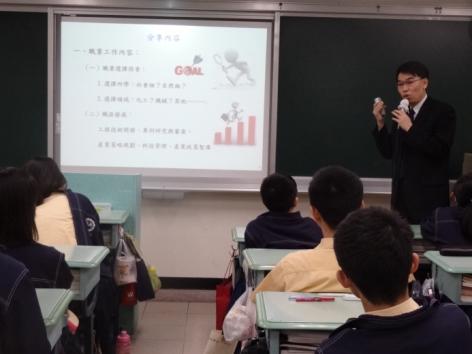 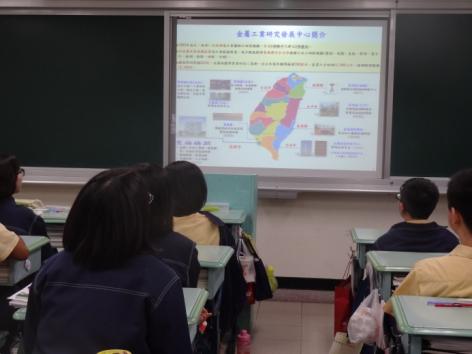 劉爸爸以求學歷程分享生涯選擇的十字路口金屬中心的產業內容與選才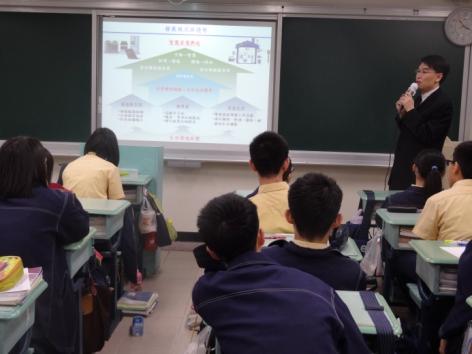 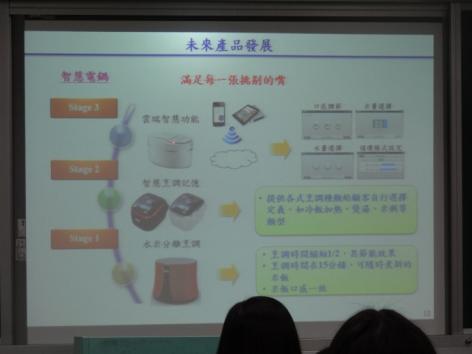 機械研發－以「智慧家電」為例未來產品發展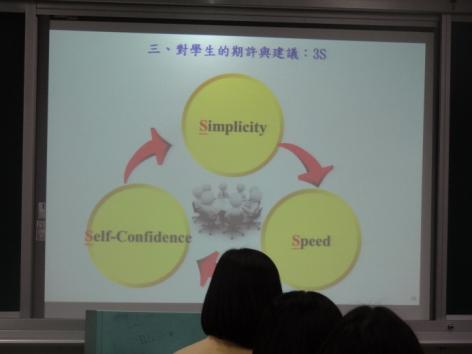 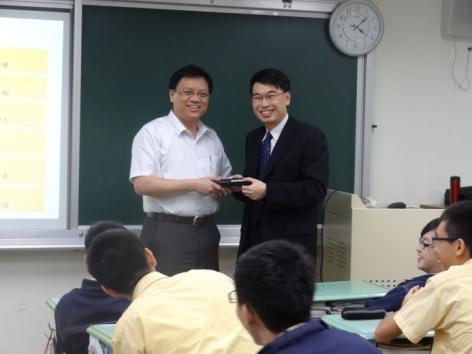 以3S能力期勉一勤同學「化繁為簡、速度、自信」導師代表班級致謝並致贈紀念品